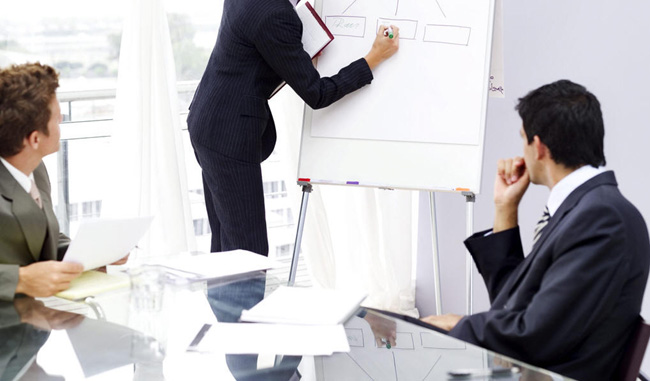 Course ObjectiveDescribe how perimeter defenses function by ethically scanning and attacking networksConduct information systems security audits by understanding the latest security threats, advanced attack vectors, hacking techniques, methodologies and security measuresIdentify intruders, understand how they escalate privileges, and take the necessary steps to secure a systemConduct vulnerability assessments, risk assessments, penetration testing, and system protection measuresCreate policies and apply countermeasures against social engineering, Distributed Denial-of Service (DDoS) attacks, buffer overflows, and virus creationApply countermeasures to secure mobile infrastructure against the attacks to mobile platforms and tablet computersTarget AudienceIT professionals, security professionals, auditors, site administrators, general management and anyone tasked with managing and protecting the integrity of the network infrastructure. This also includes anyone already familiar and involved with IT/Cyber/Digital Security and seeking to build on their fundamental principles of security. This course will also prepare professionals wishing to take the EC-Council ANSI accredited Certified Ethical Hacker exam 312-50.Course OutlineDay 1Introduction to Ethical HackingShort History of hackingCurrent developmentsEvolution and growthWhat is an “Ethical” HackerTypes of hackersDay 2Hacking methodologiesKey issues plaguing the information security worldPenetration testingSystem fundamentalsIncident management processesIdentifying the systems at riskWireless networkingMobile platform security guidelinesMobile platform security toolsDay 3Web serversWeb applicationsFootprinting toolsFootprinting reconnaissanceScanning networksEnumeration of servicesSystem hacking techniques and countermeasuresTypes of TrojansWorking of virusesComputer wormsCovert channelsSniffersSocial engineeringDay 4Denial of Service (DoS)CryptographyPublic Key Infrastructure (PKI)Cryptanalysis toolsHacking your own systemGaining access to a systemSession hijackingWireless hacking toolsDay 5Hacking mobile platformsStructured Query Language (SQL) injectionEvading an Intrusion Detection System (IDS)FirewallsHoneypotsPenetration testingTypes of penetration testingVulnerability assessmentPenetration testing roadmapThe Feature Of Asia Master Training And Development Centerwe pick up the customer from the airport to the hotel.we give the participant training bag includes all the necessary tools for the course.Working within groups to achieve the best results.All our courses are confirmed and we do not postpone or cancel the courses regardless of the number of participants in the course.We can assist you in booking hotels at discounted prices if you wish to book through us.We offer the certificate from Asia Masters Center for Training and Administrative Development.The Cost Of The Training Program Includes The Following:Scientific article on flash memory.Training Room.Training.Coffee break.The training bag includes all the tools for the course.Price (USD)Communicate with the training departmentto know the participation feesThere are offers and discounts for groupsThe details of the bank accountBank name: CIMB Bank Berhad  Account name: Asia Masters Center SDN. BHDBank account number: 80-0733590-5 Swift code: CIBBMYKLIBAN: Null